Drogie Dzieciaki!Drodzy Rodzice!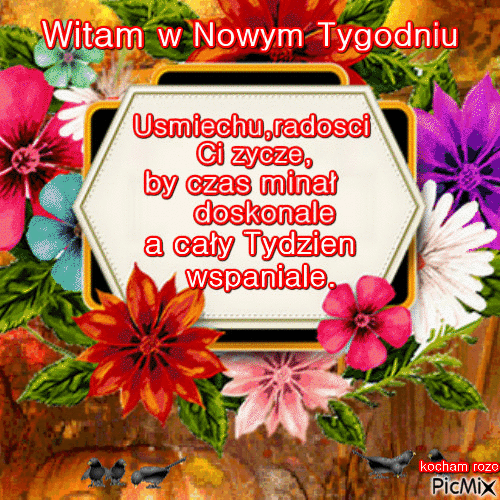 Na ten tydzień chcę zaproponować takie zabawy i aktywnościMam nadzieję, że już niedługo się zobaczymy na żywo.Moc zdrowia i cierpliwości.Pani Kasia Na dobry początekhttps://www.youtube.com/watch?v=QyDBLj3P2Y8KOORDYNACJA WZROKOWO – RUCHOWA            Koordynacja wzrokowo-ruchowa jest zdolnością do zharmonizowania ruchów gałek ocznych z ruchami całego ciała lub jego części. Nie jest ona jednak umiejętnością wrodzoną. Można ją rozwijać i doskonalić przez określone ćwiczenia. Najbardziej wskazane
są ćwiczenia naturalnie stymulujące rozwój dziecka, czyli wszelkiego rodzaju działania dorosłych mające na celu zachęcenie dziecka do podejmowania różnych wyzwań, do tworzenia, odkrywania, eksperymentowania.Ćwiczenia rozwijające koordynację wzrokowo-ruchową:zabawy z piłką, balonem, woreczkiem... – podrzucanie, łapanie, toczenie;rzuty do celu (piłeczek, kulek papierowych itp.);ubieranie się, rozbieranie, układanie ubrań, przenoszenie ich;naśladowanie ruchów innych osób, ich mimiki, czynności precyzyjnych (zabawa
w „lustro”);ćwiczenia równoważne, zabawy bieżne, skoczne, z woreczkami, piłkami, obręczami;rozpoznawanie przedmiotów przy pomocy zmysłu dotyku;dopasowywanie elementów o tych samych kształtach;kreślenie linii, łuków, kół, szlaczków – w powietrzu, na papierze, tablicy, w piasku, na dywanie, po gęstej warstwie kleju (kredką, ołówkiem, kredą, palcem, pędzlem, pisakami, piórkiem, kłębkiem waty, patyczkiem, dłonią);zamalowywanie dużych powierzchni – pędzlem, dłonią, gąbką;malowanie form kolistych – ćwiczenie precyzji ruchu (zawsze zaczynając od góry,
w lewą stronę – tj. pisanie litery "o");kreślenie linii pionowych, ukośnych, poziomych (zawsze z góry na dół
i z zachowaniem kierunku od lewej do prawej);jednoczesne malowanie obydwoma rękami na dużych powierzchniach
– np. kartonach przypiętych do tablicy (odwzorowywanie kształtów, linii, figur)obrysowywanie szablonów, wycinanie ich, kopiowanie, zamalowywanie;kopiowanie przez kalkę;malowanie wewnątrz konturu różnej wielkości;rysowanie po śladzie, łączenie kropek;kolorowanie obrazków o różnym poziomie trudności;zagadki rysunkowe;labirynty, „plątaninki”;lepienie z masy solnej, plasteliny, modeliny, gliny, zagniatanie ciasta, formowanie
na blaszce;wydzieranki (różnej wielkości – od konkretnych kształtów, do małych skrawków
lub pasków papieru), wycinanki, naklejanki, collage;zabawy konstrukcyjne;majsterkowanie;układanie kompozycji wg wzoru, nakładanie na wzór, mozaiki, loteryjki;nawlekanie koralików, tworzenie kompozycji przestrzennych z różnego rodzaju materiałów: koralików, klocków, tasiemek, patyczków, wełny itp.;gry zręcznościowe;wskazywanie figur demonstrowanych przez drugą osobę;odtwarzanie wzorów z pamięci (z różnego rodzaju materiałów – klocków, patyczków, ilustracji, stempli);układanie rozciętych ilustracji (pocztówek, zdjęć, liter, cyfr) wg wzoru i z pamięci;własne kompozycje z różnego rodzaju materiałów (przyrodniczych, papierowych, drewnianych).PERCEPCJA SŁUCHOWASłuch jest zdolnością odbioru dźwięków dzięki analizatorowi słuchowemu.  Podstawowym warunkiem prawidłowego rozwoju spostrzeżeń słuchowych jest anatomicznie nie uszkodzony i funkcjonalnie sprawny analizator słuchowy – odpowiedzialny za słuch fizyczny. Prawidłowa identyfikacja dochodzących do mózgu bodźców słuchowych jest warunkiem rozwoju mowy.Ćwiczenia rozwijające percepcję słuchowąwysłuchiwanie i rozpoznawanie dźwięków naturalnych, dochodzących z otoczenia  rozpoznawanie dźwięków wytwarzanych celowogrupowanie przedmiotów wydających takie same dźwięki,rozpoznawanie osób po głosie, zabawy typu; „Zgadnij kto teraz mówił”wysłuchiwanie zmian w tempie i głośności wydawanych, słyszanych dźwięków,wysłuchiwanie i  wyklaskiwanie usłyszanego rytmu,wyodrębnianie zdań w mowie , określanie ilości zdań w opowiadaniu,wyodrębnianie wyrazów w zdaniu, dobieranie par rymujących się wyrazów,wyodrębnianie sylab w wyrazachanaliza i synteza sylabowa wyrazów,określanie ilości sylab w wyrazach,kończenie wyrazów rozpoczynających się dana sylabą,wyszukiwanie przedmiotów rozpoczynających się i kończących daną sylabą, głoskądzielenie słów na sylaby z odkładaniem patyczków ( jeden patyczek odpowiada jednej sylabie);zgadywanie słów podzielonych na sylaby  np. kacz- ka;  faj –ka;  skar-bon-ka;  cu-kier-nia  itp.;wyróżnianie głosek na początku i na końcu wyrazu; dziecko otrzymuje obrazki, które ma dobrać w ten sposób, aby głoska kończąca nazwę pierwszego obrazka, była jednocześnie głoską rozpoczynająca nazwę innego - następnego, np. ul –lis –sklep –pomidor –rak itp.;„słowny łańcuszek” – podawanie przez opiekunów słów na zmianę tak by ostatnia głoska słowa była pierwsza głoską następnego;liczenie głosek w słowach;słuchanie i rozwiązywanie zagadek;powtarzanie za dorosłym ciągów słownych (np. but, bluzka, spodnie, skarpetka);zabawa: jakie słowo było powiedziane dwa razy; dziecko ma za zadanie wymienić słowo, które usłyszało dwa razy (np. okno, oko, drzwi, okno);słuchanie bajek, opowiadań, bajek muzycznych (często powtarzanych) oraz samodzielne opowiadanie i dopowiadanie zakończeń;rozpoznawanie i wyodrębnianie głosek w wyrazachwyodrębnianie głosek na początku, na końcu i w środku wyrazuwyszukiwanie przedmiotów, obrazków rozpoczynających się lub kończących daną głoską.            Pamięć to nic innego, jak zdolność rejestrowania i ponownego przywoływania wrażeń zmysłowych i informacji. Pamięć słuchowa to zdolność do utrwalania i przypominania informacji „usłyszanych”, natomiast pamięć wzrokowa – informacji „widzianych”. Szczególnie ważną rolę odgrywa w procesie edukacji, gdyż to właśnie problemy z pamięcią są częstą przyczyną trudności w nauce.Wybrane ćwiczenia pozwalające rozwijać pamięć wzrokową:Pokazywanie dziecku obrazka przez ok 30 sekund, by zapamiętało jak najwięcej szczegółów, schowanie go i zadawanie pytań do niego (sprawdzające ilość zapamiętanych rzeczy Różnego rodzaju gry „memo”Przedstawienie dziecku dwóch prawie identycznych rysunków, w których dziecko ma odnaleźć różnice i zaznaczyć bądź dorysować je„Puzzle” – dziecko przygląda się rysunkowi, który następnie rozcina się na kilka części, miesza je, a dziecko układa go według tego, co zapamiętało.Wybrane ćwiczenia rozwijające pamięć słuchową:Powtarzanie dziecku 10 razy pewnej sekwencji słów (na przykład: KOMIN, KACZKA, KANAPA, KRZESŁO, KROWA, KOT, KACZKA, KOGUT, KURA),
którą następnie odtwarza dziecko w tej samej kolejności.Opowiadanie dziecku historyjki (z prośbą o uważne przysłuchiwanie się).  Po wysłuchaniu całego opowiadania dziecko odpowiada na pytania do usłyszanej historyjki.Wystukiwanie dziecku pewnego rytmu, który ono następnie powtarza.Wydawanie dźwięków prostymi instrumentami, które dziecko ma za zadanie zidentyfikować i powiedzieć, w jakiej kolejności były odtwarzane.Odtwarzanie nagranych odgłosów zwierząt które dziecko rozpoznaje i mówi, w jakiej kolejności wystąpiły.